Introducing the Group Studies for New Christians By Dave Batty	새 신자를 위한 그룹 학습소개Course #3 of Basic Teacher Training for the Group Studies for New Christians새신자를 위한 그룹학습을 위한 기본 교사훈련What is the difference between training new Christians (or potential Christians), vs. those who have been a Christian for several years?새신자를 훈련시키는 것과 오래된 크리스챤을 훈련시키는 것은 무슨 차이가 있는가?Overview of the Christian Discipleship training given to our students학생들에게 주어진 크리스챤 제자훈련방식Group Studies for New Christians (GSNC)새신자를 위한 그룹학습Personal Studies for New Christians (PSNC)새신자를 위한 개인학습Other special classes—Evangelism, AIDS, Emotional Dependency, etc.다른 특별수업 – 전도, 에이즈, 감정의존, 기타등등12 Month overview  12개월 overviewGSNC	1 hour a day, 5 days a week그룹학습 – 매주 5일 하루에 한시간PSNC 	2 hours a day, 5 days a week개인학습 매주 5일 하루에 두 시간GSNC 	First 4 months그룹학습 첫 4개월간Continue with Training Phase Group Studies훈련단계 그룹학습은 계속 지속한다.PSNC 	Entire program개인학습 전체프로그램Suggested Teaching Sequence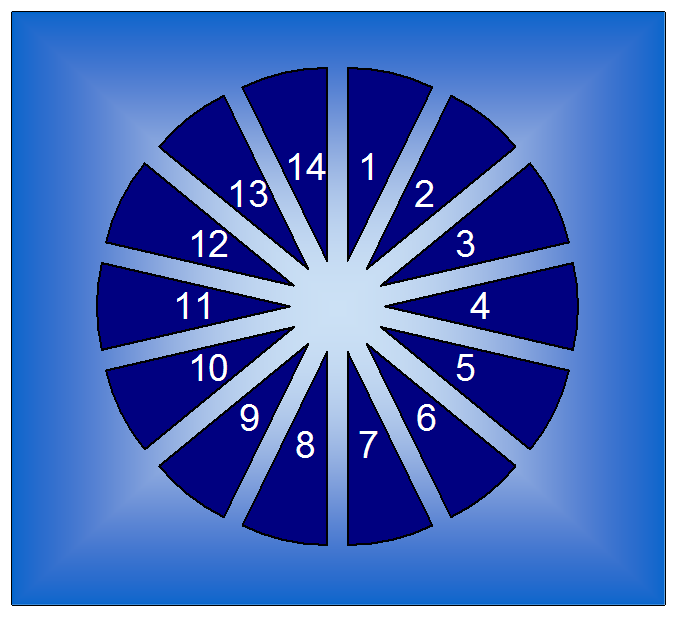 제안할만한 토픽순서How Can I Know I'm a Christian?나는 크리스챤인가?A Quick Look at the Bible성경개론3.	Attitudes 태도4.	Temptation 유혹5.	Successful Christian Living 성공적인 크리스챤의 삶6.	Growing Through Failure 실패를 통한 성장7.	Christian Practices 크리스챤의 관습8.	Obedience to God 하나님께 대한 순종9.	Obedience to Man 사람에게 대한 순종10.	Anger and Personal Rights 분노의 개인의 권리11.	How to Study the Bible 성경을 어떻게 공부할 것인가?12.	Love and Accepting Myself 나자신을 사랑하고 받아들이는 법13.	Personal Relationships with Others 개인적인 대인관계14.	Spiritual Power and the Supernatural 영적인 능력과 초자연적인 것Primary Goals for each GSNC course 각 그룹학습의 근본적인 목표
Introduce basic Biblical principles for life for new Christians (milk, not meat)새 신자로 살기 위한 삶에 필요한 기본적인 성경적 원칙들을 소개한다.Start them on the path to personal application개인적으로 적용할수 있는 길로 인도한다.Provide broad foundation for Christian living크리스챤의 삶을 위한 광범위한 기초를 제공한다.Difference between felt needs and unfelt needs/ Heart issues vs Head issues마음의 필요와 머리의 필요의 차이Felt need courses(Heart issues) such as Anger & Personal Rights, Attitudes, Temptation,alternate with unfelt need courses (Head issues), How to Study the Bible, Successful Christian Living.마음의 문제 다시 말해 분노와 개인의 권리, 태도, 유혹같은 문제들을 머리의 문제 다시 말해 성경을 공부하는 방법, 성공적인 크리스챤의 삶같은 주제들과 교체를 한다. Materials for each GSNC course 그룹학습과정을 위한 자료들Teacher’s Manual 교사 메뉴얼Student Manual 학생 메뉴얼Study Guide 학습 가이드Test 시험Course Certificate 자격증 Benefits of the GSNC approach to teaching 가르칠때 그룹학습과정의 접근방식의 유익점Positive peer pressure긍정적인 피어 프레셔Teacher can organize it and carry it out as planned교사가 계획대로 준비할수 있고 가르칠수 있다.Provides immediate feedback순간적인 피드백을 제공할수 있다.Students interact with questions and learning activities학생들이 질문이나 배움의 활동들을 통해 서로 상호작용할수 있다.Some subjects best covered in a group setting—anger, attitudes, friendships, etc.그룹세팅에서 더 활용하기 좋은 주제들 – 분노, 태도, 우정, 기타등등.Possible Limitations of the GSNC approach to teaching그룹학습과정 접근방식의 제한점들Often is one-way communication많은 경우 일방적인 의사소통이 될수 있음Can hinder real learning실체적인 배움을 저지할수 있음Can be boring지루해질수 있음It’s hard for some students to be open with strangers낫선 사람에게 자신을 개방하기 어려울수 있음Opens people up to ridicule조롱할 여지를 줄수 있음Students are at different levels of spiritual maturity학생들의 영적인 성숙함이 다 다른 정도일수 있음The immediate needs of a student may be different from the class currently being taught학생들의 그 순간의 필요가 교실에서 가르치는 것과 매우 다를 수 있음New students coming in all the time새로운 학생들이 항상 들어올수 있음Structure of each GSNC course 그룹학습의 구조Most designed for 5 class sessions5 세션으로 만들어짐Each lesson has a Key Biblical Truth and a Key Verse각 세션은 핵심성경진리와 핵심구절이 있다Each lesson ends with a personal application각 세션은 개인적인 적용으로 마친다.Scripture memorization성경구절 암송Class Assignment List과제리스트Lesson Plans in the Teacher’s Manual교사메뉴얼의 lesson planKey Biblical Truth and a Key Verse핵심성경진리와 주요 구절Lesson Warm-up activity준비활동Specific activities and instructions for 
covering each part of the lesson각 과을 위한 구체적인 활동이나 가르침Personal Application개인적인 적용Assignments과제Possible Problems with teaching the GSNC courses그룹학습에 있어서 문제점Do not feel compelled to cover everything in the lesson plan or student manual학생메뉴얼이나 레슨 플렌에 있는 모든 것들 다 다루고 싶지 않은 느낌Do not simply read the student manual학생메뉴얼을 단순히 읽지 않는다.Don’t drive a dump truck to class!교실에서 다 쏟아붇지 말것!Apply in your own life what you are teaching가르칠 것을 먼저 당신의 삶속에 적용해 볼것Introducing Teachers to the Group Studies for New Christian새 신자를 위한 그룹학습을 교사들에게 소개하는 것This book gives additional information on teaching the GSNC courses그룹학습과정을 가르치는데 있어서 추가적인 정보를 제공Has the 2 versions of the Final Exam for the entire GSNC series전체적인 그룹학습시리즈를 위한 두개의 다른 기말고사버젼Final test answer keys기말고사 정답Certificate of Achievement자격증Student Test Record학생성적기록Grading Student Assignments 학생들의 과제물 성적Make grading a daily priority in your schedule.하루의 첫번째 우선순위로 여기라What is the purpose of the homework assignments, quizzes, and test?과제물, 퀴즈, 시험의 목적이 무었인가?Importance of personal comments개인적인 코멘트의 중요성Track their progress on the Student Record Sheet학생들의 기록에 관한 발달상황을 잘 관찰Tests in the GSNC 그룹학습에서의 시험Don’t tell your students everything that will be on the test.시험에 나올 모든 문제들을 말해 주지 말것Introduce the next course to be taught on the day of the test.시험보는 날 다음시간에 할 것을 미리 소개해 줄것Course certificate각 과정의 자격증Final test for entire GSNC series전체 그룹학습과정 마지막 시험For further study 심화학습Teaching to Change Lives, by Howard HendricksCreative Bible Teacher, by Lawrence Richards & Gary BredfeldtQuestions for discussion 토론을 위한 질문들Contact Information:  www.Globaltc.org        www.iTeenChallenge.org